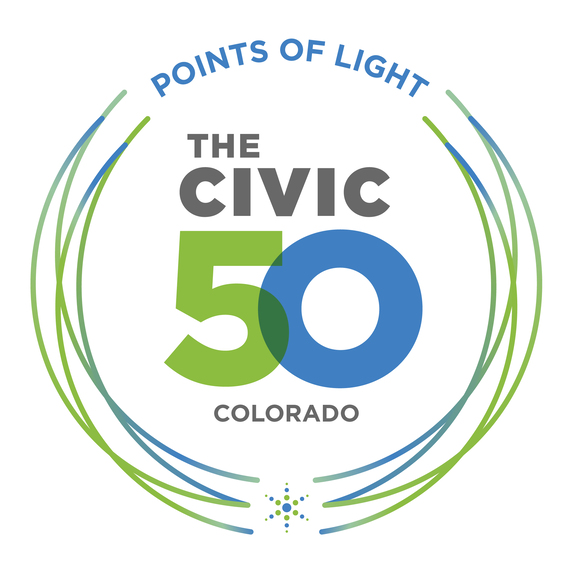 The Civic 50 Colorado QuestionnaireName:Company Name:Title/role:Email:Phone:City:Employees in Colorado:Employees Company wide:How does your company share its resources in your community?Are other parts of your business also supporting your community and social values?How does your community-focused culture shine throughout your company? Select all that apply: In our business mission, company values and goalsIn employee performance reviewsIn our employee handbook or other HR materialsIn team meetingsThrough our internal messaging boards or online channelsSocial and community issues are regularly on our board or partner meeting agendaOur founders and owners speak up on social and community issuesOther (please specify)What community engagement programs and opportunities do you offer employees? Select all that apply: Team volunteering and service activitiesSkills-based/pro bono volunteering opportunitiesPaid time off to volunteerConnect employees to community leadership opportunities and nonprofit board serviceBring in guest speakers or trainings on social issuesOther (please specify)How do you support voting and civic engagement for employees and customers? Select all that apply:Ballot drop boxes  Census participation promotion  Informational events/town halls at our business  Issue workshops and training  Paid time off to voteShare voting and registration information (customers)  Share voting and registration information (employee)Other (please specify)Are you tracking what happens when you engage in community? Select all that apply:Not thinking about itWe talk to our community partnersWe track how much time/money we giveWe check in at least once per year to see what our nonprofit partners needWe survey our community partners at least once per yearAre you tracking what happens to your business when you engage in community? Select all that apply:Not thinking about itWe talk with our business partners and vendors about our civic and social issue effortsWe invite customers to join our civic and social effortsWe talk with prospective or existing customers/clients about our civic and social issue effortsWe make time and space for employee feedback about their engagement experiencesWe survey our employees about their engagement experiencesPlease share other ways that you have supported and engaged your community (optional)How would you like to do more for your community? (optional)Take the Next Step! Take The Civic 50 Colorado! Join the Community for Employee Civic Engagement (CECE) – an online platform for CSR and community engagement resources, reports and news  Explore the Social Impact Guide – a free actionable online guide with tools, strategies and resources for community engagement practitioners and purpose-driven professionals  Not doing this nowInformally and occasionally1234Formally and we have a strategy5Hands on volunteering in the community Skills-base and 
pro bono volunteering Cash donations, grants and sponsorshipsIn-kind contributions (goods, services, space)AdvocacyHadn’t thought about itInformally and occasionally1234Formally and we have a strategy5Purchasing and sourcing of materials and services from local, minority or women owned businessesMarketing and sales efforts support our social values and causesRecruiting, hiring and developing employees